    При построении системы проектной работы ставились следующие задачи:- ознакомление с историей гостиницы «Березина и Европейская»Города Бобруйска, сбор материала. - овладение начальными навыками исследовательской и проектной работы с использованием ИК.- стимулирование стремления знать, как можно больше о родном крае и его людях, интереса учащихся к краеведению.При выполнении проекта, были предусмотрены теоретические и практические занятия:1) теоретические (беседы, лекции, викторины, самостоятельная работа).2) практические (экскурсии)Работа над проектом предварялось необходимым этапом — работой над темой, в процессе которой детям предлагали собирать самую разную информацию по общей теме. Одно занятие посвятили прогулке к месту расположения гостиницы «Березина и Европейская». В ходе прогулки, дети изучили расположение объекта, рассмотрели здание, побывали внутри.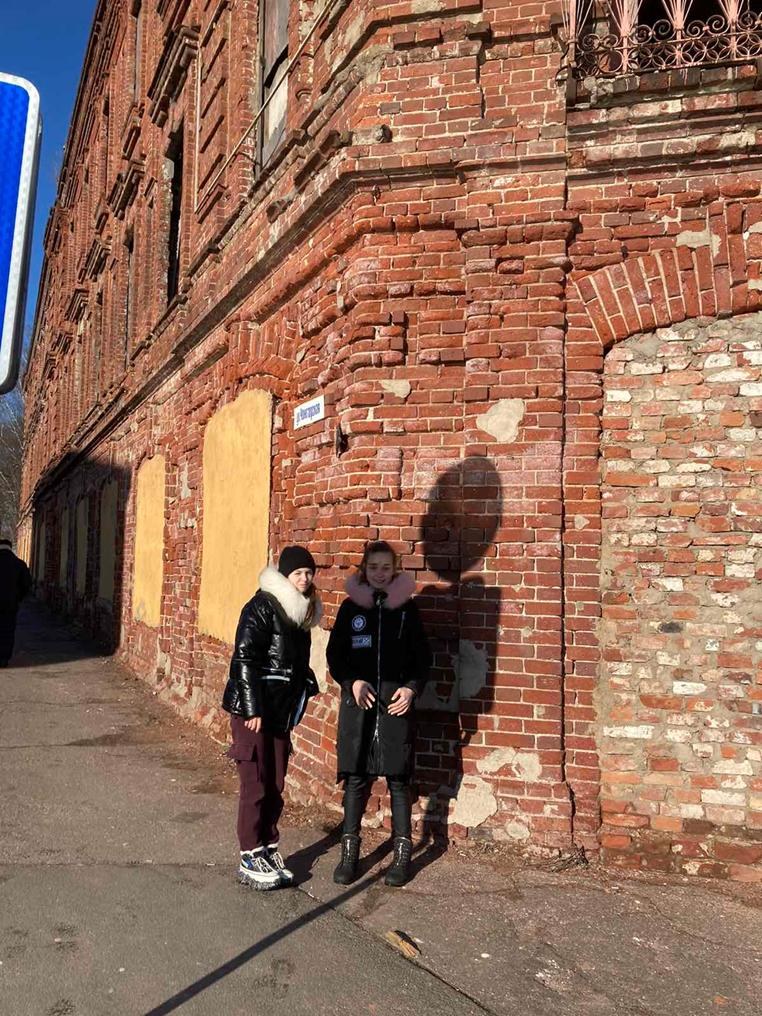 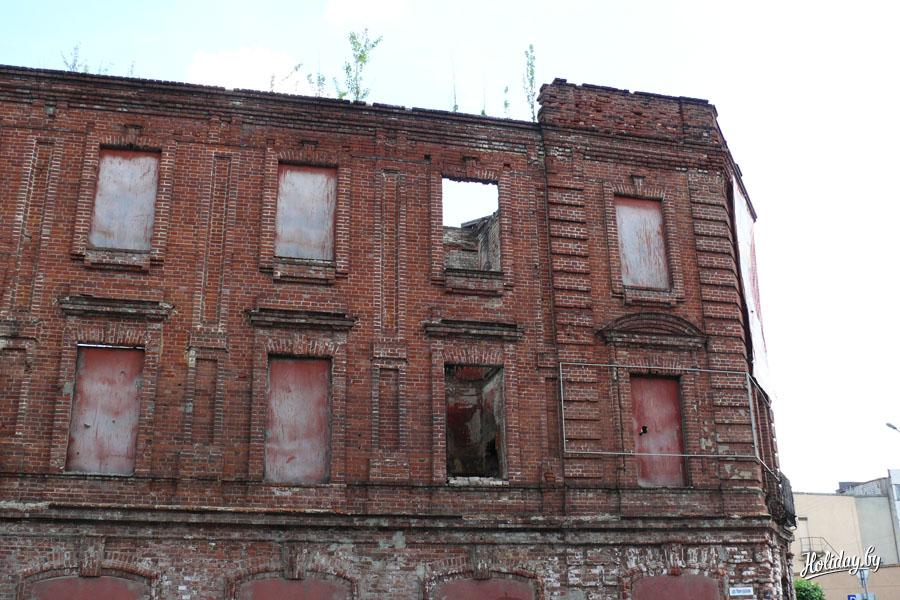 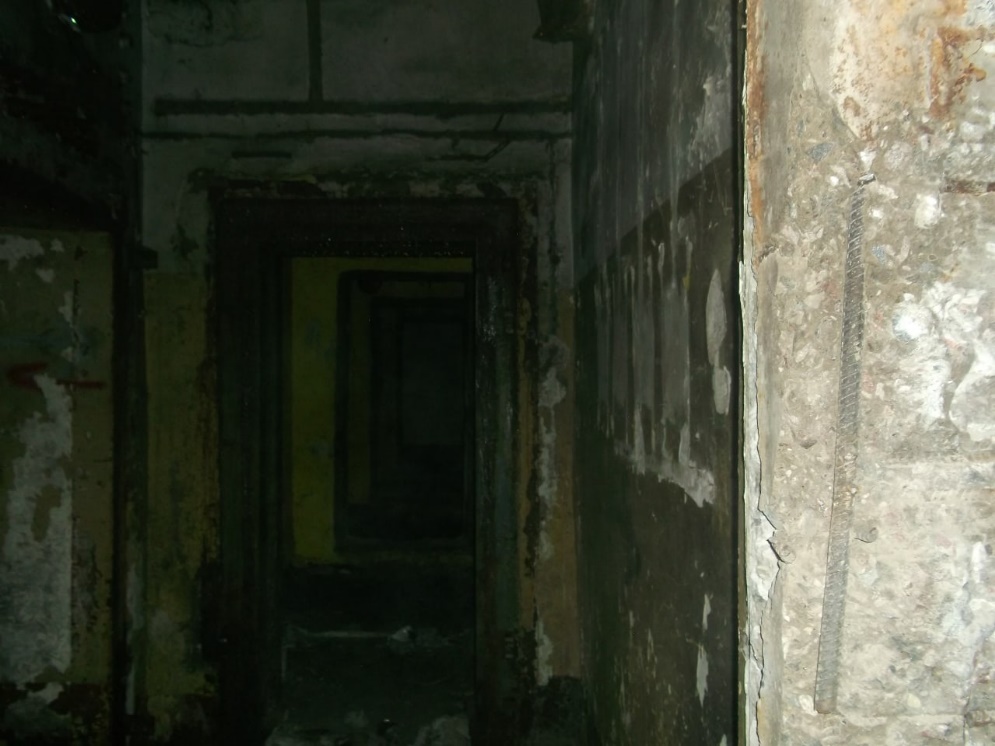 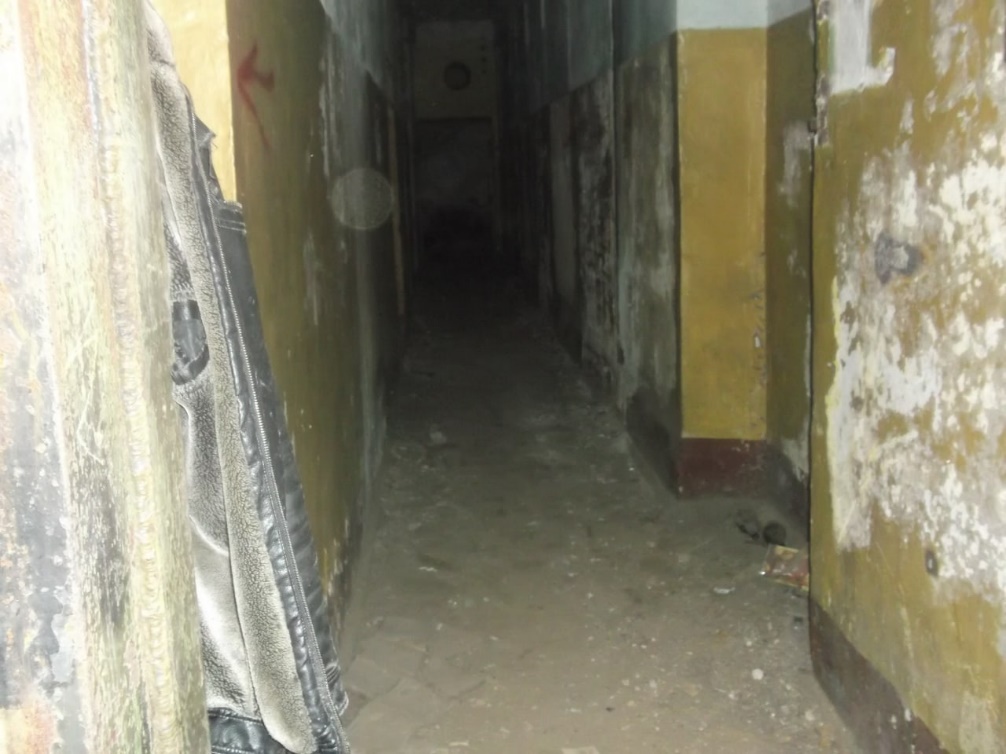 Теоретические и практические занятия способствовали развитию устной коммуникативной и речевой компетенции учащихся. Учащиеся активно вели устный диалог на заданную тему, участвовали в обсуждении собранного материала.